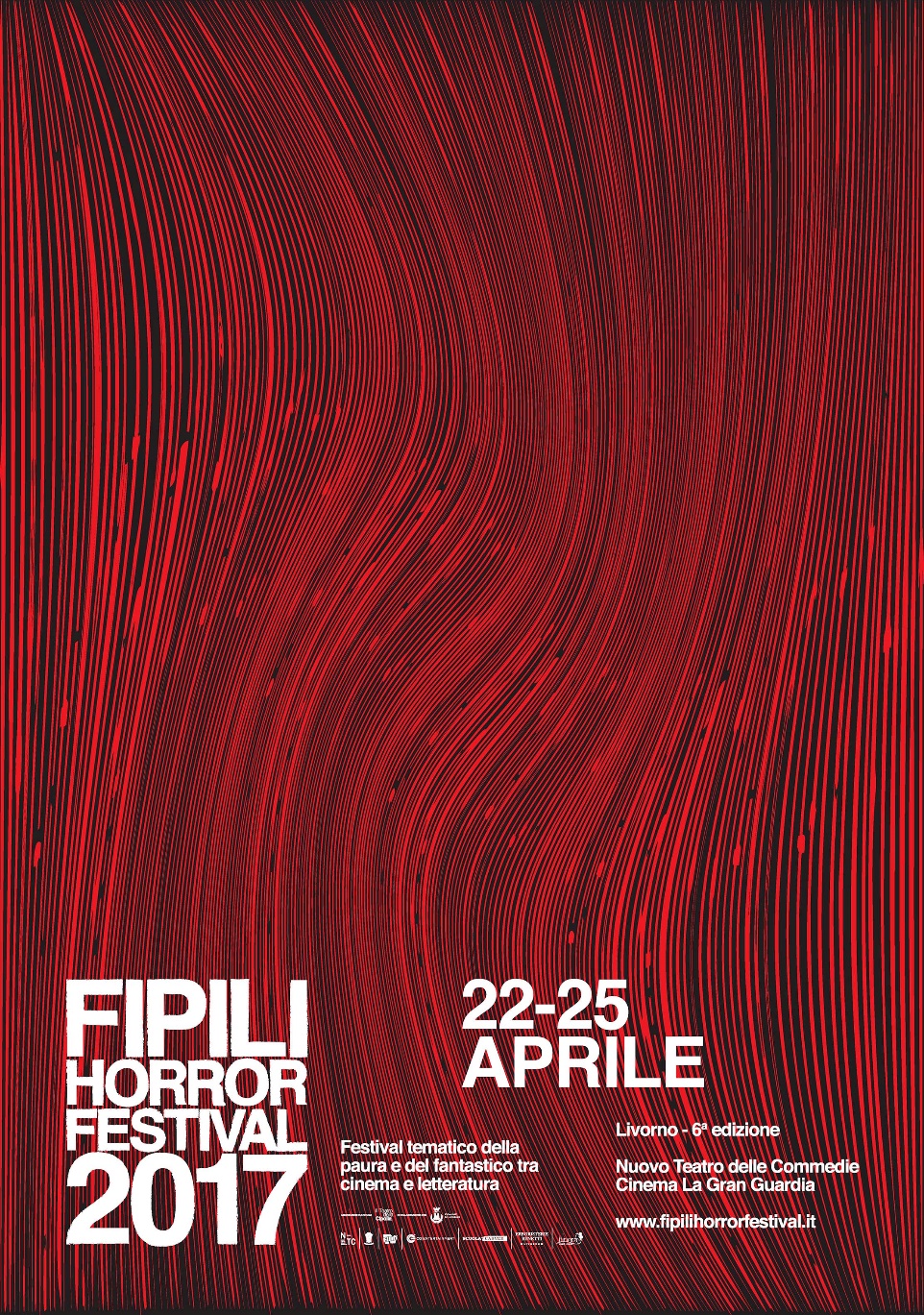 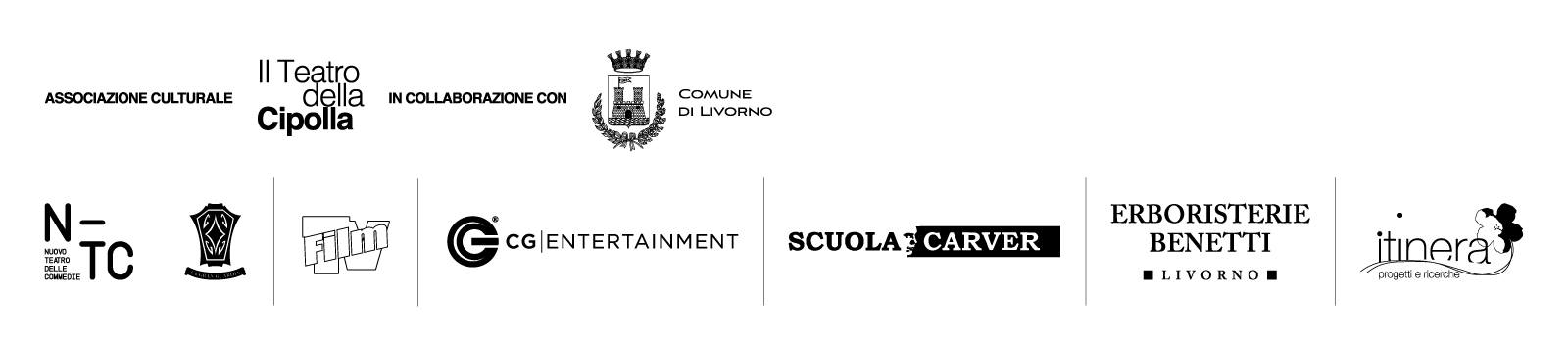 Fi Pi Li Horror Festival 2017Festival tematico della paura e del fantastico tra cinema e letteratura sesta edizione	dal 22 al  25 aprile 2017   LIVORNOprogramma di salaSABATO 22 APRILE  2017NUOVO TEATRO DELLE COMMEDIE 15:00 	Concorso  cortometraggi “FI PI LI HORROR FESTIVAL 2017” categoria Horror e Thriller.17:30 	FOYER  Inaugurazione Mostra di Enzo Sciotti: “Fulci e gli altri” 21:30	“HAI PAURA?” –  videoreport: livorno e la paura.22:00 	“MILANO VIA PADOVA” di Antonio Rezza e Flavia Mastrella, ita 2016. 					Proiezione esclusiva in collaborazione con Nuovo Teatro delle Commedie. Cinema LA GRAN GUARDIA 18:30 	“PADRONI DI CASA” di Edoardo Gabbriellini, ita 2012. 					Introducono il film il regista Edoardo Gabbriellini e Fabio Canessa.21:15	Frusciante intervista Argento.										Videointervista esclusiva di Federico Frusciante al Maestro Dario Argento21:45	NOCTURNO FILM e CECCHI GORI ENTERTAINMENT presentano:						- Speciale DARIO ARGENTO -Backstage inedito del film  “OPERA”. Anteprima Nazionale.	“4 MOSCHE DI VELLUTO GRIGIO” di  Dario Argento, ita 1971.					Proiezione edizione integrale restaurata.DOMENICA 23 APRILE 2017NUOVO TEATRO DELLE COMMEDIE10:00	WORKSHOP EFFETTI SPECIALI con SERGIO STIVALETTI  SCUOLA FANTASTIC FORGE.                  		Prima parte. 11:00	FOYER. “Il Seme della Follia” – Primo raduno nazionale fan page John Carpenter.                                                  Ritrovo e presentazione eventi.12:30	Concorso Cortometraggi “FI PI LI HORROR FESTIVAL 2017” categoria cortometraggi internazionali.14:00 	Concorso Cortometraggi “FI PI LI HORROR FESTIVAL 2017” categoria Horror e Thriller.16:00 	Concorso Cortometraggi “FI PI LI HORROR FESTIVAL 2017” categoria Fantascienza e Fantastico.17:30	FOYER. “Libri di Sangue “ - incontri letterari. Ospite la scrittrice FRANCESCA BERTUZZI.			In collaborazione con Scuola Carver. 18:30  	Segnali dal Futuro - presentazione del film “IN UN GIORNO LA FINE” di Daniele Misischia.18:50	“OMICIDIO IN ERBORISTERIA” radio romanzo giallo.						  quiz con premi in palio in collaborazione con Erboristerie Benetti19:30 	L’ANGOLO DEL  FRUSCIANTE. “JOHN CARPENTER” con proiezione del cortometraggio inedito “Captain Voyeur”. In collaborazione con “il seme della follia fan page john carpenter”.21:00	 “SOLAMENTE NERO” di Antonio Bido, ita 1978.						 Introducono il film il regista Antonio Bido e lo scrittore Antonio Tentori.23:00	i Licaoni presentano : KRAKATOA LATE NIGHT SHOWSALA ASILI NOTTURNI14:00	WORKSHOP EFFETTI SPECIALI con SERGIO STIVALETTI  SCUOLA FANTASTIC FORGE.                  		Seconda parte. 17:00	Consegna riconoscimento a Sergio Stivaletti e rilascio attestati partecipazione workshop.17:45	Analisi del film “1997:Fuga da New York” di John Carpenter. a cura di doppiaggi italioti21:30	Segnali dal Futuro - proiezione del film  “POSSESSIONE DEMONIACA” di Alessio Nencioni.LUNEDI’ 24 APRILE 2017NUOVO TEATRO DELLE COMMEDIE10:30	Concorso Cortometraggi “FI PI LI HORROR FESTIVAL 2017” categoria cortometraggi Internazionali.12:00	Gli Scanners di Film TV - “ THE EDITOR” di Adam Brooks e Mattew Kennedy,Canada 2014.		 V.O. con sottotitoli. Introduce Claudio Bartolini.  14:00 	Concorso Cortometraggi “FI PI LI HORROR FESTIVAL 2017” categoria Horror e Thriller.16:00 	Concorso Cortometraggi “FI PI LI HORROR FESTIVAL 2017” categoria Fantascienza e Fantastico.17:30	FOYER. “TEX: I NUMERI DELLA PAURA” Conversazione con il filosofo Giulio Giorello. 		Introduce Fabio Canessa. 18:30    “VOLERE VOLARE” di Maurizio Nichetti, ita 1991.							 Introduce il film il regista Maurizio Nichetti.19:00 	FOYER. “Libri di Sangue - incontri letterari”. presentazione del libro “ GLI ALFABETI DELLA MORTE” di Eduardo Cocciardo.  Reading di Michele Crestacci. 21:00	 L’ANGOLO DEL  FRUSCIANTE. “ Frusciante in oriente, il cinema horror Coreano”21:30		“BALLAD IN BLOOD” di Ruggero Deodato, ita 2016.					 Introducono il regista Ruggero Deodato e la protagonista Carlotta Morelli.23:31	“31” di Rob Zombie, usa 2016.SALA ASILI NOTTURNI10:00	 WORKSHOP di REGIA CINEMATOGRAFICA con Fabio Guaglione e Fabio Resinaro.		16:00	“Da Roger Rabbit a Volere Volare, anni di ibridazione nel cinema tra animazione e reale” 				Masterclass con il regista Maurizio Nichetti17:00	“WHEN THE BOUGH BREAKS” di Jon Cassar, usa 2016.						 Anteprima Nazionale in collaborazione con Universal Pictures Italia. MARTEDI’ 25 APRILE 2017NUOVO TEATRO DELLE COMMEDIE11:00	“Il Fine Ultimo della Scrittura è la Creazione della Paura” 					Masterclass con lo scrittore Tim Willocks.12:00	Gli Scanners di Film TV - “ FRANCESCA” di Luciano Onetti, Argentina 2015.				 Introduce Claudio Bartolini.   14:00 	Concorso Cortometraggi “FI PI LI HORROR FESTIVAL 2017” categoria Horror e Thriller.15:30		“Due Note in Nero” 											Masterclass su Lucio Fulci con Federico Frusciante e il compositore Fabio Frizzi. 16:30	“Libri di Sangue – incontri letterari” presentazione del libro “IL GUARDIANO DEL PARCO”	 di Franco Trentanlace e Marco Limberti. Premio Fi Pi Li Horror Book 2017. 17:30	“BiblioFilm” presentazione del libro: “AUTOBIOGRAFIA INVOLONTARIA” di Maurizio Nichetti. Introduce Claudio Bartolini. 18:30	Premiazione Concorso Letterario “ LA PAURA FA 90 RIGHE” con ospiti e giuria.19:00	“OMICIDIO IN ERBORISTERIA” radio romanzo giallo.						  quiz con premi in palio in collaborazione con Erboristerie Benetti19:30	Premiazione Concorso Cortometraggi “ Fi Pi Li Horror Festival 2017”con ospiti e giuria.SALA ASILI NOTTURNI10:00 / 17:00 	Concorso Cortometraggi “Selezione Vincent Dawn – premio del pubblico” 18:00	Analisi del film  “SETTE NOTE IN NERO” di Lucio Fulci.Cinema LA GRAN GUARDIA 21:00	Proiezione cortometraggi vincitori “Fi Pi Li Horror Festival 2017”21:30	“THE WAILING” di Na Nong- Jiin. corea del sud 2016. V.O. con sottotitoli				introducono il film Caterina Liverani e Riccardo Gelli. in collaborazione con Korean Film Fest FirenzeLe Mostre del Fi Pi Li Horror Festival 2017 (presso il Foyer del Nuovo Teatro delle Commedie)- “Fulci e gli altri - le opere di Enzo Sciotti”.  22 e 23 aprile - “La notte livornese del dottor Fulci” – 13 opere originali ispirate ai film di Lucio Fulci.  24 e 25 aprile www.fipilihorrorfestival.itmail: fipilihorrorfestival@gmail.cominfo line : 3287372627 / 3395781493comune di livorno	 www.comune.livorno.itPREZZIL’ingresso agli eventi è consentito con tesseramento associativo annuale all’associazione culturale:	     “Il Teatro della Cipolla – Fi Pi Li Horror Festival 2017” : 3 euroBIGLIETTI: (Ogni titolo di ingresso è valido per tutte e tre le sale di proiezione: Nuovo Teatro delle Commedie, Sala              Asili Notturni , Cinema La Gran Guardia)										“Matinèe” (ingresso valido dalle 11:00 alle 14:00): 3 euro						“Pomeriggio + Sera” (ingresso valido dalle 14:00 fino alla fine degli spettacoli): 6 euro		“Giornaliero” (ingresso intera giornata) : 7 euro					“Abbonamento” (abbonamento completo 4  giorni) : 25 euroWorkshop Effetti Speciali con Sergio Stivaletti : 20 euro					     Workshop Regia Cinematografica con Fabio Guaglione e Fabio Resinaro : 10 euroN.B. I seguenti eventi sono ad ingresso GRATUITO CON TESSERA ASSOCIATIVA:Mostre nel FOYER del Nuovo Teatro delle Commedie. Incontri letterari nel FOYER del Nuovo Teatro delle Commedie.Proiezione del film “When The Bough Breaks”.Premiazioni del concorso letterario e del concorso video.La proiezione del film “MILANO VIA PADOVA” non ha obbligo di tessera associativa.Luoghi del FestivalCinema La Gran Guardia – via del Giglio 18 Livorno						           Nuovo Teatro delle Commedie – via G.M. Terreni 5 Livorno						   Asili Notturni – via G.M. Terreni 5 Livorno (presso Nuovo Teatro delle Commedie)Creditidirezione artistica e tecnica: Alessio Porquier e Ciro Di Datoaddetto Stampa: Tomas Ticciatigrafica: Enrico Costalliresponsabile sito web: Riccardo Perassipresidente ass. il teatro della cipolla: Francesco Mencaccisegreteria amministrativa: Elisa Ottoboni, Giulia Aragona, Francesco Pozzi. (universita’ di Pisa)responsabile mostre: Elisa Toniimmagine logo concorsi: Fabio Leonardisigla festival: Nicola Pattaroevento “hai paura?” : Giovanni Balzaretti e Valerio Rolla